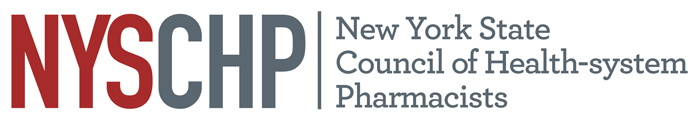    230 Washington Ave Extension, Albany NY 12203 - 518-456-8819December 2020 Virtual House of DelegatesAGENDAOrder of BusinessDecember 3rd, 2020 4:00 PM- 6:00 PM1. Call to Order2. Greetings3. Roll call of the delegates4. Proposed changes to the NYSCHP C&B review5. Position statement review6. Unfinished Business7. New Business8. Announcements9. Adjournment